     mod. CXS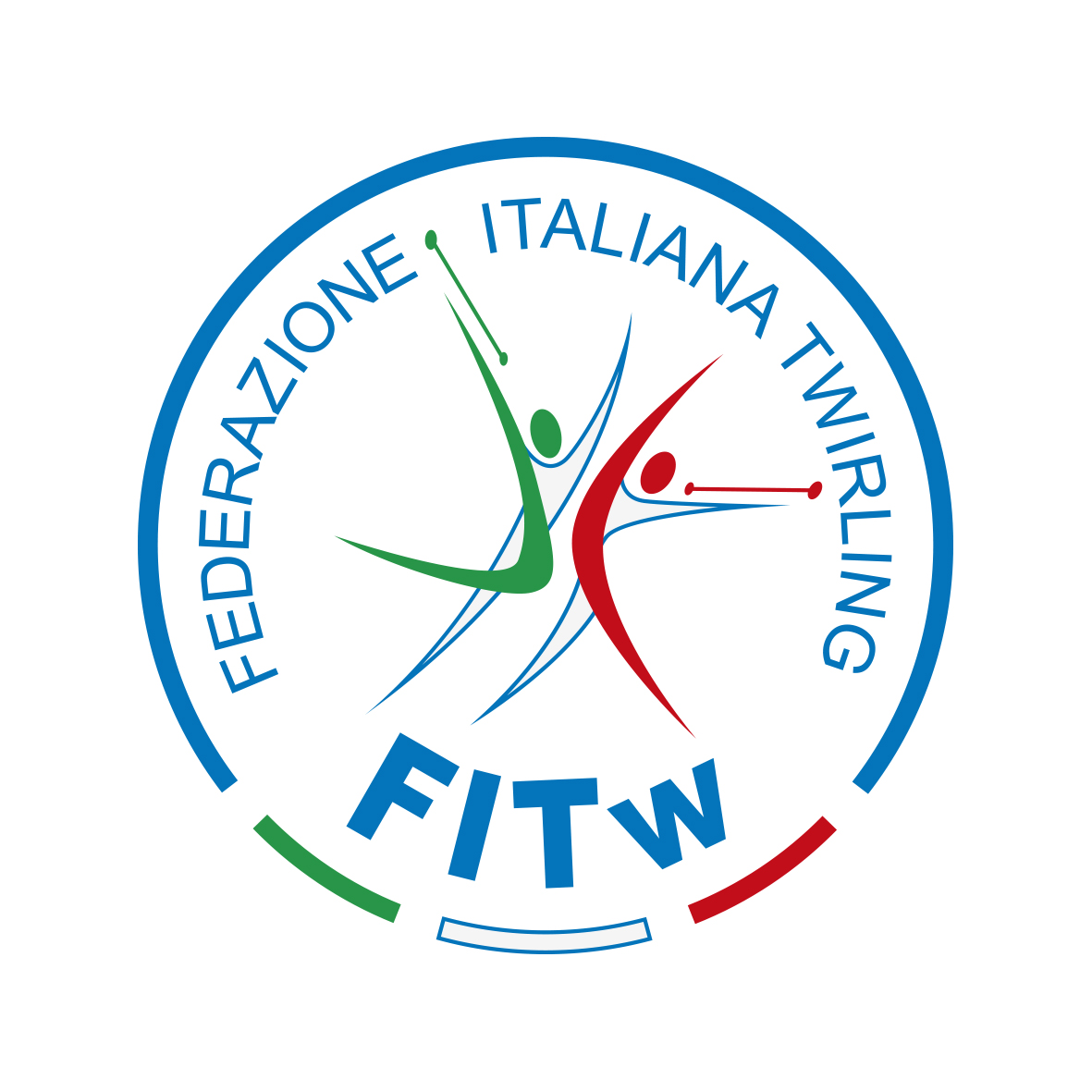 Spett.                                     Federazione Italiana Twirling                                                        segreteriagenerale@fitw.itMODULO ISCRIZIONE CORSO X - STRUTCognome ____________________________ Nome ____________________________________Nato/a a ____________________________________________ il _________________________Residente a ____________________________________________CAP____________________via _________________________________ Codice fiscale ______________________________Cellulare _________________________ E-mail _______________________________________N° tessera F.I.Tw _____________________ Qualifica FITw ______________________________IN PRESENZA domenica 15/01IN PRESENZA domenica 29/01DA REMOTO domenica 29/01Dichiaro di essere regolarmente tesserato per la stagione 2022/2023 e presento la mia iscrizione per il corso in oggetto.In allegato alla presente trasmetto copia della contabile dell’avvenuto pagamento.Data _____________________                                               Firma_________________________